Памятка. Осторожно: сосульки! Будьте внимательны, сосулька хрупка и может упасть вам на голову. Увидев сосульки на крыше, перейдите на другую сторону, где их нет. Не стойте под крышей , где висят сосульки. Помните об опасности от падения сосулек.   С наступлением зимы на крышах образуются ледяные глыбы, наледи и снег. Всё это может скатиться с крыши и нанести серьезные травмы человеку. Обходите стороной места, обнесённые предупредительной лентой. Не ходите под опасными карнизами. Если услышите шум сверху, ускорьте шаг. Не ходите по улице в наушниках, вы не услышите шума падающего снега с крыши. Не подходите к домам со скатными крышами. Избегайте нахождения вблизи линий электропередачи, карнизов зданий и других объектов, с которых возможен сход снега. Берегитесь сосулек и схода снега с крыш!   Берегите свою жизнь! Беспечность может обернуться смертью, поэтому нужно обойти стороной опасное место – перейти на другую сторону улицы или обойти здание со стороны двора, где не висит грозная опасность в виде сосулек и снега.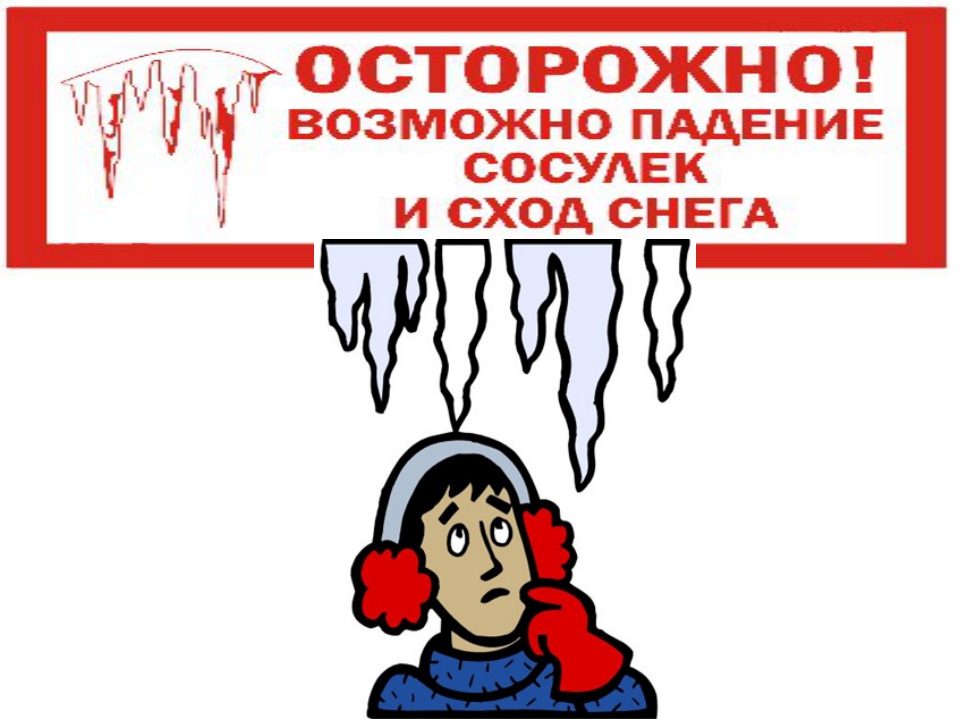 